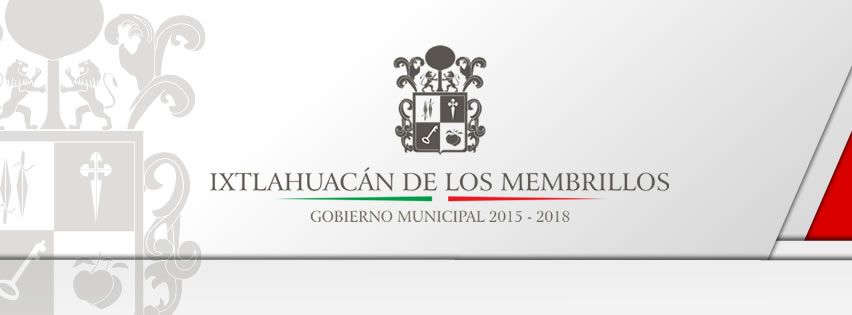 Ficha técnica para la medición de indicadores.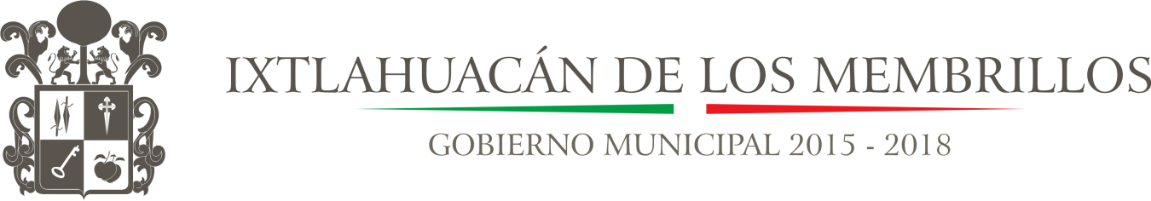 Ficha de indicadores que permitan la medición de resultados.Número de reportes ciudadanos recibidos, turnados y atendidos.A. Se refiere al valor absoluto de indicador, según lo descrito en la unidad de medida.B. Se refiere a la variación porcentual de atención y repuesta de la unidad administrativa. Con la fórmula: ((número de reportes atendidos * 100) / número de reportes ciudadanos recibidos).Dependencia:Atención Ciudadana.Nombre del programa/proyecto/servicio/campaña:Reportes ciudadanos recibidos, turnados y atendidos.Eje de gobierno.Fortalecimiento de los servicios públicos.Definición:Número de reportes ciudadanos recibidos, turnados y atendidos.Magnitud:Eficiencia y eficacia.Unidad de medida del indicador:Número de reportes ciudadanos recibidos, turnados y atendidos.DENOMINACIÓNDENOMINACIÓNTIPO DE INDICADORDIMENSIÓN A MEDIRDIMENSIÓN A MEDIRDIMENSIÓN A MEDIRDIMENSIÓN A MEDIRUNIDAD DE MEDIDAVALOR DE LA METAVALOR DE LA METADENOMINACIÓNDENOMINACIÓNTIPO DE INDICADOREficaciaEficienciaEconomíaCalidadUNIDAD DE MEDIDAAbsoluto (A)Relativo (B)  Tipo de reporte y unidad administrativa.doCuantitativo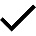 Número de reportes.CuantitativoPorcentualPeriodo de tiempo.Semestral.Número de reportes.CuantitativoPorcentual